Grant County 4-H Member Evaluation & Activity Summary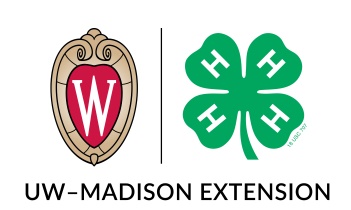 Name_________________________________________ Grade at beginning of 4-H Year__________Club meetings held this year_______ Number that I attended _________Year in 4-H_______________Number of Members in Club_____________________Club Year 10/1/__________to 9/31/_________List below the projects you have completed this year IN THE ORDER IN WHICH YOU FEEL YOU DID THE BEST WORK:										Number of years in projectMy best work____________________________________________	________________________2nd best________________________________________________	________________________3rd best________________________________________________	________________________4th best________________________________________________	________________________5th best________________________________________________	________________________6th best________________________________________________	________________________Record book checking committees’ comments: ____________________________________________________________________________________I certify the work accomplished by my child as listed in this record book is accurate and complete.                                                                                     _________________________________________                                   	 Parent’s SignatureParent’s Comments (Optional)______________________________________________________	_______________________________________	Club Leader’s SignatureClub Leader’s Comments (Optional) ______________________________________________________Rating by 4-H Club Record Book Checking Committee:Based on the combined quality of this member’s 4-H Record Book and our evaluation of this member,we award the following to this 4-H member:	_____Blue	_____Red	_____White		(Paste Seal Here)		4-H is a community of young people across America who are learning leadership, citizenship and life skills.An EEO/Affirmative Action employer, University of Wisconsin-Extension provides equal opportunities in employment and programming, including Title IX and  requirements. 4-H Activity SummaryCheck activities as you complete them between October 1 and September 31 and tell what the activity was.  Use blank lines to add activities not mentioned.4-H CLUB ACTIVITIES4-H 4-H DISTRICT, STATE & NATIONAL ACTIVITIESBeef PromotionClub FloatCommittees:Community ServiceConservationDairy PromotionDemonstrationDramaFair BoothFund RaisingHealth and SafetyJudgingMusicOfficerPicnic4-H PromotionRecreationSpeakingTourTripOther:Awards NightCamperCommitteesDemonstration ContestFun NightLeader’s Executive Committee DelegateCommunication Arts DayOfficer TrainingOperation Easter BunnyOut-of-State ExchangeRecruitment RoyaltySolo & Duet ContestSpeaking ContestOther:Tri Citizenship  FocusInternational ExchangeNational 4-H ConferenceNational 4-H CongressShowcase SingersState Drama TeamState Fair DemonstrationState Fair MusicState/National Workshops Youth Council 4-H & Youth ConferenceOther: